Практическая часть семинара - практикума
«Значение артикуляционной гимнастики для работы по развитию речи»Показ речевых гимнастик в группах дошкольного возраста. Гимнастика, проводилась педагогами детского сада.Цель показа:Передача опыта путем прямого и комментированного показа последовательности действий, методов, приёмов и форм педагогической деятельности при проведении артикуляционной гимнастики.Задачи:1. Ознакомление воспитателей с методами и приёмами работы при проведении речевых (артикуляционных) гимнастик.2. Дать представление о разно плановости речевых гимнастик, в зависимости от возрастных и речевых возможностей детей.3. Показать возможность использования речевых гимнастик в развитии познавательно – речевой деятельности детей.Оборудование:Мультимедийный проектор, экран, презентация «Пальчиковая гимнастика «Дикие животные». Картинный материал: силуэты диких животных, ранняя и поздняя осень, детёныши диких животных, звуковая дорожка «Помоги стрекозе долететь до озера»; игрушки диких животных.Вступительное слово.Психолого – педагогическая работа в дошкольных учреждениях ведётся по 5 образовательным областям, одно из которых «Речевое развитие». Согласно ФГОС речевое развитие включает владение речью как средством общения и культуры; обогащение активного словаря; развитие речевого творчества; развитие звуковой и интонационной культуры речи, фонематического слуха; знакомство с книжной культурой, детской литературой, понимание на слух текстов; формирование звуковой аналитико – синтетической активности как предпосылке к обучению грамоте.Развитие речи – это очень сложный, длительный процесс.Сегодня мы будем говорить о звуковой культуре речи. Есть логопед в детском саду или нет, педагоги группы обязаны работать над звуковой культурой речи, в соответствии с программой ОУ.В норме все звуки речи дети должны произносить к 5 годам. На практике нарушение звукопроизношения (разной степени сложности) к 5 годам у детей от 65% до 95% в зависимости от набора детей в группе.К сожалению, работа по звуковой культуре речи среди педагогов не популярна. Воспитатели предпочитают выполнять работу, которая им более понятна и быстро результативна. Это не относится к звукопроизношению. Часто от педагогов слышишь:«Раньше было хуже. Это особенности ребёнка. Да, что с ним делать, исправляешь, исправляешь, а он так же говорит. Я не успеваю».Сегодня я покажу практические, действенные приёмы работы с детьми по развитию звуковой культуры речи.Звуковая культура речи берётся как часть НОД, работая, вы стараетесь принести детям добро. Но если Вы в НОД повторяете чистоговорки, учите выделять звуки, а большинство детей в группе, их не проговаривает, это не только бесполезная работа, это работа со знаком минус, вы прикладываете силы к закреплению дефектного произношения звуков. Это не добро, это зло.Самая первая, самая простая, действенная, приносящая видимый результат – речевая гимнастика.Мы привыкли к утренней физкультурной гимнастике, где закрепляются знания, полученные на НОД, например построение, перестроение, умение маршировать, выполнять движения по команде.Ту же функцию будет нести и артикуляционная гимнастика. Сколько раз в неделю Вы планируете звуковую культуру речи?..Здесь вы с ребятками будете работать над ней ежедневно.Основная часть.Артикуляционная гимнастика занимает одно из ведущих мест в преодолении речевых нарушений у детей. Целью артикуляционной гимнастики является выработка правильных движений артикуляционных органов, необходимых для правильного звукопроизношения, а также укрепление мышц лица, языка, губ, мягкого неба. Структура гимнастики может быть разной.  Сейчас мы с Вами попробуем несколько речевых гимнастик, которые регулярно, в данный момент, я и воспитатели моей логопедической группы регулярно  проводим. С детьми младших групп артикуляционную гимнастику нужно проводить в игровой, стихотворной, сказочной форме с игрушками. В младшем дошкольном возрасте дети с удовольствием знакомятся со строением артикуляционного аппарата (рот, губы, зубы, язык, щеки). Им доступно выполнение простейших артикуляционно-двигательных и мимических упражнений. Например, «Часики», «Качели», «Окошко», «Улыбочка» и др. В начале малышей учат выполнять статические упражнения, целью которых является разогрев мышц артикуляционного аппарата для последующей работы. Основной трудностью при выполнении статических упражнений является удержание артикуляционной позы в течение некоторого времени. Затем детей знакомят с динамическими упражнениями. Дети учатся контролировать движения органов артикуляции вначале посредством подражания за взрослым, потом – перед зеркалом. Логопед обращает внимание детей на характер движений,  (быстро, медленно, ритмично, четко, спокойно), на положение органов артикуляции (за зубками, на верхней или нижней губе, вперед-назад, вверх-вниз).2 младшая группа.Тема «Животные»Содержание:- развитие речевой моторики (упражнения на развитие подвижности губ, нижней челюсти, языка), упражнение на дыхание и упражнение на развитие логического мышления, знания диких животных.- пальчиковая гимнастика + словарная работа, знание детёнышей животных.Ход гимнастики.1. Развитие речевой артикуляции «Зайчик».  Губку верхнюю подняв, замер зайчик, зубки сжав.(Поднять верхнюю губу, обнажив верхние зубы, опустить обратно – 5-7 раз.) «Волк».   Зубастый волкЗубами щёлк да щёлк.(Открыть губки, показать зубки, пощёлкать зубами сильно откидывая нижнюю челюсть.) «Белка и лиса». Сверху белка прискакала,лиса здравствуй, ей сказала.(Слегка улыбнуться, приоткрыть рот, положить широкий край языка на верхнюю губу, держать 3-5 секунд, убрать язык в рот – 5 раз.)«Белка и еж».   Осмотрелась белка,   а потом поздоровалась с ежом.(Широким языком тянуться вниз (к подбородку), затем убрать язык в рот.)«Лиса» .   Как будто колобок лежит на губе,   слижу его «чашечкой» в ротик себе.(Улыбнуться, открыть рот и языком в форме чашечки облизывать губу, делая движения сверху вниз.)2. Упражнение на дыхание.Подул ветерок (лёгкий вдох, продолжительный выдох), пошёл снежок (волнистые движения руками) засыпал животных.3. Пальчиковая гимнастика.Это зайчонок, это бельчонок,     сгибают пальцы в кулак, начиная сЭто лисёнок, это волчонок,        мизинцаА это спешит, ковыляет спросонок,     вращают большим пальцемБурый, мохнатый,Смешной медвежонок.4. Упражнение на развитие мышления, внимания.Помогите, ребятки отгадайте, что это за животные.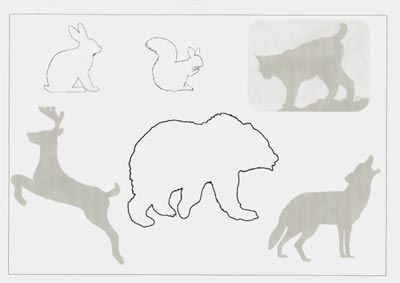 Средняя группа.Тема «Осень»Содержание:- мимическое упражнение (выразительность восприятия, знание различия ранней и поздней осени);- развитие артикуляционной моторики, упражнение на дыхание;- пальчиковая гимнастика + словарная работа – детёныши животных;- словообразование – детёныши животных (усложнение).Ход гимнастики1. Мимические упражненияИзобразить Раннюю Осень. У Ранней Осени легкая поступь, веселое лицо. Она радостная, щедрая, добрая, красивая. Изобразить Позднюю Осень. Поздняя Осень грустная, печальная, Зимой гонимая. Изобразить плачущую Осень.Наше настроение. Показать, какое у вас настроение в яркий, солнечный осенний и в дождливый, хмурый осенний день.2. Развитие артикуляционной моторики.- Шли-шли, к Мишкиной берлоге подошли. Широко открыть рот, показать, как зевает медведь, ему осенью хочется спать. Раскрывать и закрывать рот.«Хомячок-толстячок».( Показать, какие толстые щечки у хомячка, который несет в норку запасы. Надуть обе щеки одновременно). Хомячок высыпал зерно в норке. Втянуть щеки.Делает белочка запасы на зиму. Мелькает беличий хвостик.Рот открыт, губы в улыбке. Поворачивать сильно высунутый изо рта язык вправо и влево так, чтобы его кончик касался уголков рта. Челюсти и губы при этом неподвижны.Вдыхаем аромат леса. Вдох носом, пауза, под счет «раз», «два», «три» выдох ртом.3. Пальчиковая гимнастика «Детёныши диких животных»Это зайчонок, это бельчонок, (Сгибают пальцы в кулак, начиная с мизинца.)Это лисёнок, это волчонок,А это спешит, ковыляет спросонок      (Вращают большим пальцем.)Бурый, мохнатый,Смешной медвежонок.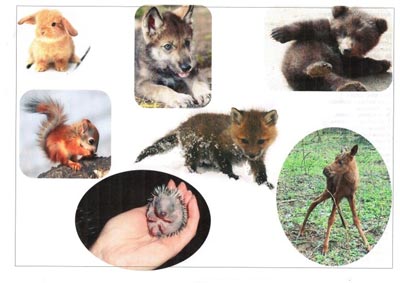 Применение ИКТ. Гимнастика с использованием презентации .4. Работа со словарём.У зайчихи - …           У ежихи - …У белки - …               У лосихи - …У волчицы - …У лисы - …У медведицы …Старшая группа.В старшем дошкольном возрасте детям становится доступно выполнение более сложных артикуляционных упражнений: «Чашечка», «Лопатка», «Иголочка» и др. В настоящее время существуют разнообразные комплексы артикуляционных гимнастик. Особый интерес представляют «Сказки о Веселом Язычке», которые в интересной форме рассказывают о разных приключениях Язычка. Сочетание сказочного сюжета и артикуляционных упражнений позволяет оптимизировать логопедическую работу по формированию правильного звукопроизношения у детей.Содержание:- работа над дикцией, упражнения на дыхание,- развитие мелкой моторики, подготовка к обучению элементам грамоты,- развитие артикуляционной моторики (упражнения такие же, как в средней группе, т.е. одинаковые упражнения можно брать в разные комплексы речевой гимнастики). Гимнастику вы формируете под нужды группы.Ход гимнастики:1. Развитие координации дыхания и голосообразования. Развитие мелкой моторики.Поём слитно на одном выдохе. Короткий вдох через нос.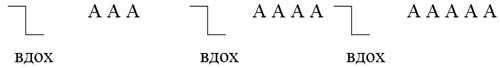 Пропевание гласных сопровождаем движением правой руки.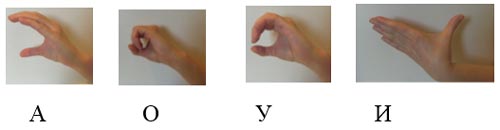 На одну гимнастику 2 звука.Звуки бывают короткими и длинными. Короткие звуки надо петь упруго, отрывисто, звонко. Помогаем жестом: «стряхиваем с кисти капельки».Короткий вдох через нос.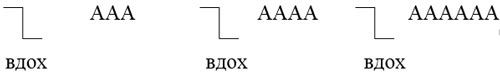 2. Развитие артикуляционной моторики, мимических мышц «Как животные готовятся к зиме»- Шли-шли, к мишкиной берлоге подошли. ( Широко открыть рот, показать, как зевает медведь, ему осенью хочется спать. Раскрыть и закрыть рот).«Хомячок-толстячок». Показать, какие толстые щечки у хомячка, который несет в норку запасы. Надуть обе щеки одновременно. Хомячок высыпал зерно в норке. Втянуть щеки.«Делает белочка запасы на зиму. Мелькает беличий хвостик».Рот открыт, губы в улыбке. Поворачивать сильно высунутый изо рта язык вправо и влево так, чтобы его кончик касался уголков рта. Челюсти и губы при этом неподвижны.«Белочка накалывает грибы и ягодки на веточку». Рот закрыт, поочередно надавливаем кончиком языка в щёку.(После разучивания комплекса поощрять детей на передачу настроения животных.)Подготовительная группа.Тема «Насекомые».Содержание:- дыхательная гимнастика + различение звуков З и Ж,- развитие артикуляционной моторики,- элементы обучение грамоте.Ход гимнастики1. Дыхательная гимнастика:«Комарик». Встать прямо, выполнить полный вдох, на выдохе тихо, с повышением голоса, длительно произнести «з-з-з-З-З-З». «Жук». Стоя, спокойно вдохнуть, на выдохе произносить «ж-ж-ж».Я — жук, я — жук, я здесь живу. (Плавно размахивать руками.)Я все жужжу, жужжу, жужжу: (Ритмично переступать ногами.)2. Развитие артикуляционной моторики: «Хоботок». Сомкнутые губы вытянуть вперед.«Шмель». Рот открыть. Язык в виде чашечки поднять вверх, боковые края прижать к коренным зубам. Передний край должен быть свободен. Посередине языка пустить воздушную струю, подключить голос, произнося с силой: «дзззз», «джжж».«Комарик кусает». Узкий язык максимально выдвигать вперёд и убирать вглубь рта. «Вкусное варенье». Приоткрыть рот и облизать губы языком по кругу по часовой и против часовой стрелки.«Качели». Широко открыть рот, улыбнуться. Кончиком узкого языка попеременно касаться основания (бугорков) то верхних, то нижних зубов.«Пчела». Улыбнуться, открыть широко рот, поднять язык вверх к бугоркам (альвеолам). Пытаться произнести «джжж», но не отрывисто, а протяжно, в течение 10-15 секунд.3. «Помоги стрекозе долететь до озера»Чтение слогов. По возможности подбор слов к слогам.Заключительная часть.Речевую гимнастику мы формируем под нужды группы, в данном конкретном случае это:Младшая и средняя группа – развитие подвижности органов артикуляции + развитие мышления, речевого внимания.Старшая группа – развитие подвижности органов артикуляции, дикция, что бы чётко говорить не обязательно кричать, надо чётко произносить звуки, т.е. работать губами, языком, развитие познавательных процессов – введение творческих работ.Подготовительная группа – развитие инициативности, речевого внимания, обучение элементам грамоты: различение звуков, выделение звуков из слов, умение составлять слова с определённым звуком или слогом, обучение элементам чтения. Работа над дикцией.И всё это от 3-5 до 8 минут, но каждый день. Всем спасибо! (После раздаются приготовленные мною  буклеты по артикуляционной гимнастике).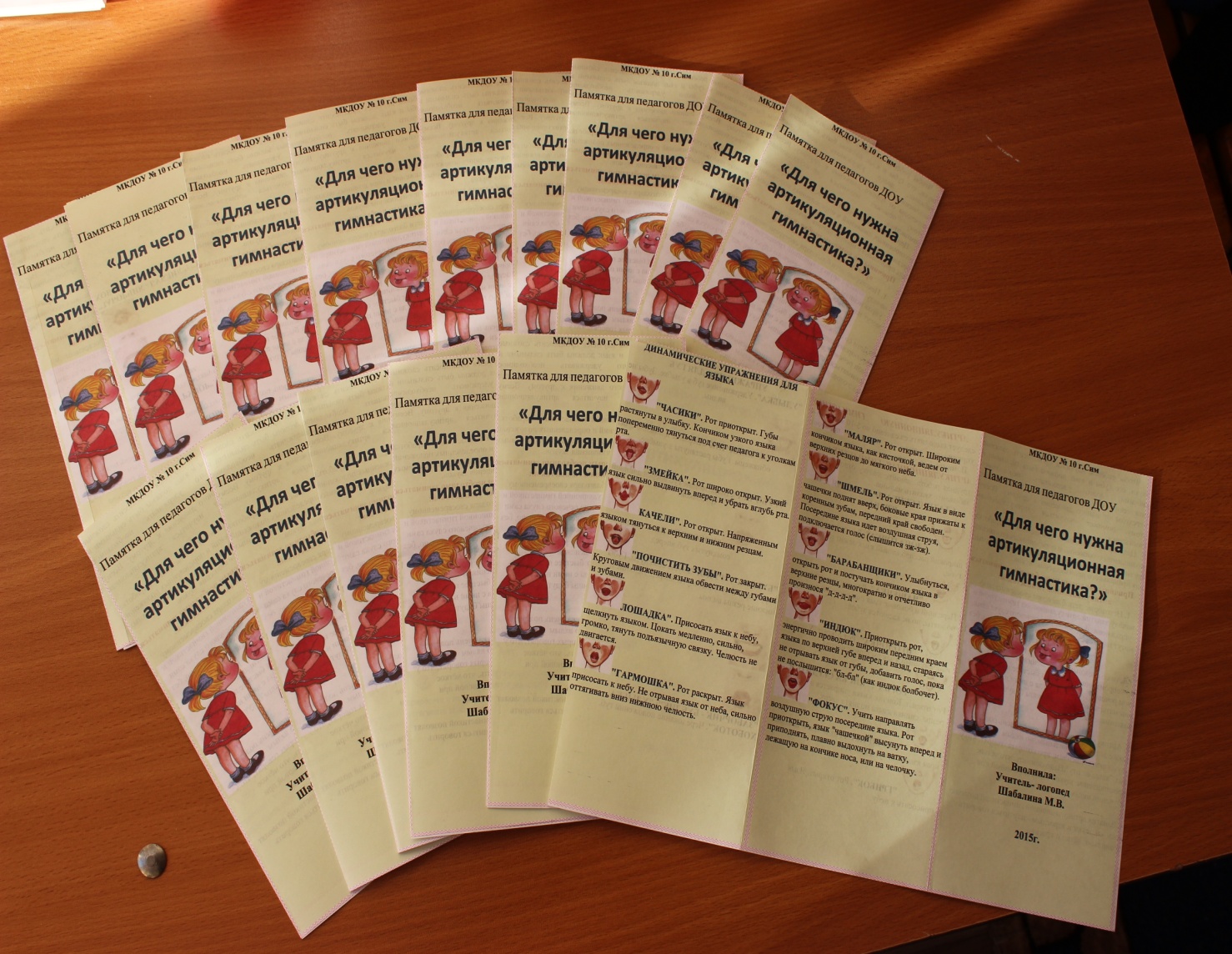 